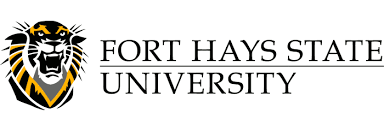  NACTAComputer Applications Contest Official RulesFriday, April 3rd1:00 p.m. –  Albertson Hall Contest Director:Mr. Jeremy Ryan(785) 628 – 4689jlryan3@fhsu.eduContest RulesTeams and Eligibility1. All contestants must be currently enrolled in a two-year or a four-year institution and pursuing an undergraduate degree. Two-year and four-year teams will evaluate the same contest components. Separate awards will be made for both team and overall individuals in each division.2. Each school may enter one team consisting of four (4) members. All four members will be eligible for individual awards, but the top three (3) scores will be used for the team score. No additional individuals or alternates beyond the four team members will be allowed.3. A competing individual may compete in this contest up to two times as an official contestant in a national NACTA Computer Applications contest. A contestant that placed in the top threein the contest in the previous year is still eligible to compete in the same contest for another year of competition. Students will have 3 hours to complete the contest.Event Description and Guidelines1. This contest will evaluate fundamental knowledge of computers and computer applications.Particularly with respect to personal computer hardware, software, the World Wide Web, andthe ability to analyze a problem and then present those findings in a professional andconvincing manner.2. The contest will consist of two separate components:a. Component 1 will consist of a written exam consisting of fifty (50) multiple-choicequestions.b. Component 2 will consist of a problem that will be provided the day of the examination.Every student will be given the same problem to analyze.3. Students are to use Excel to develop a spreadsheet model to analyze the problem.4. The grading point distribution will be as follows:a. The written exam will be worth 100 points [fifty (50) questions @ 2 points each]b. The applications problem will be worth 100 points.5. Students will be furnished computers with Microsoft Excel.6. Students will need a USB stick drive. They will provide their Excel analysis on that stick drive.7. There will be no communication among students during the test.8. Announcements made during the contest will take precedence over written rules.9. Cell phones, personal electronic devices, or conferring during the contest, will not bepermitted.10. Students need to bring a #2 pencils. Books, notes, papers, etc. will not be allowed in theexamination areas.11. Web searches will not be allowed.12. Students will only be allowed to have open the computer program Excel.13. Any Email or texting programs running during the contest will result in disqualification ofthe contestant.14. Any contestant(s) observed in violation of these rules will be eliminated from thecompetition.15. Judges decisions are final.